Было мне 27 лет. У меня целых 8 месяцев не было секса. В те дни все знали про мои проблемы с противоположным полом. В пятницу вечером я обычно сидел дома перед телевизором, пил пиво и не ходил гулять с девушками, как это делали мои более «везучие» друзья.Я полез в Интернет, чтобы скачать информацию по соблазнению.Погуглив, я попал на странную страницу, которая меня сильно смутила. Это не была книга по соблазнению, но я знал, что ничего случайного не бывает.Внезапно в голове прогремела коронная фраза Стаса. Он, будучи красивым накаченным спортсменом, всегда получал море внимания от самых сексуальных девушек.«НИЧТО ТАК СИЛЬНО НЕ ВЛИЯЕТ НА ПРОТИВОПОЛОЖНЫЙ ПОЛ КАК  ЗДОРОВОЕ УПРУГОЕ СПОРТИВНОЕ ТЕЛО МУЖЧИНЫ».И тут я посмотрел в зеркало на свой обвисший пивной живот, дряблые худые руки и мне стало противно от самого себя! И я понял – какая красотка захочет переспать с таким уродом?!Оглядевшись вокруг и убедившись, что в комнате больше никого нет, я подошел к двери и закрыл её на замок. Я мигом удалил все тупые материалы по соблазнению и скачал эту новую книгу в PDF. Не смог долго сдерживаться, и кончил читать всего через 15 минут.Я стоял с открытым ртом и прозревал.Книга объяснила мне глубокую причину того, почему на меня так давно перестали смотреть красивые девчонки. Соответственно – я и сам себя начал ненавидеть, даже, любимая раньше работа перестала приносить деньги и удовольствие от жизни. Зачем мне эти деньги, если  их и потратить не на кого? Я  попал в тупик, но не мог понять, как мне быстро и эффективно начать решать свои проблемы.Вид у меня был растерянный, потому что я понял, что последнее 10 лет решал ложную проблему ложными методами. Спустя 8 месяцев в моей постели за 7 дней побывало 6 девушек, половина спала со мной без презерватива. Я подумал с ухмылкой, как же резко в моей жизни все изменилось после прочтения этой уникальной книги.Подписка на эту книгу – БЕСПЛАТНАЯ.И вот гарантии: если материалы не помогут получить больше денег и независимости,Вы сможете отписаться одним кликом.

(Твоя персональная партнерская ссылка на Бесплатную книгу “Челюсти для бизнесмена”)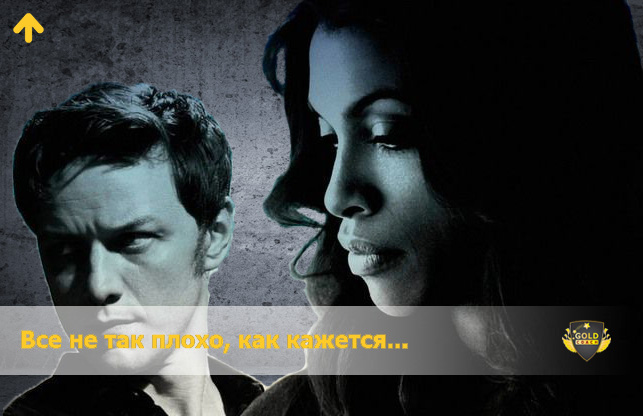 Мне было 24 года. Каждый день, когда я приходил с работы, я закрывался в своей съемной комнате, и смотрел эротические журналы.Мне никто не давал. Точнее иногда я спал с девчонками, мягко говоря, не красавицами, у которых самооценка была еще ниже, чем у меня. С первыми подснежниками я влюбился в Свету. До этого я никогда не испытывал ничего подобного. Чувства меня просто захватили. Я не хотел никого кроме нее. Но моя любовь оказалось невзаимной.  Как-то я поджидал ее вечером у подъезда, и она заявила мне, что встречается с «парнем на джипе» и вообще ей не нужен такой бедный жених как я. У меня действительно ничего не было. Съемная комната, пустячковая работа… Со звуками ее острых, как нож, слов во мне что-то умерло…Я начал бухать, курить, загулял. Выходные я вообще не помнил. В понедельник приплывал на работу в полусонном, полубудунном состоянии.В одно утро (помню, были первые заморозки) я проснулся, умылся и посмотрел на себя в зеркало. На что я стал похож? Я спросил себя: «Парень, что с тобой происходит?». Я вспомнил Свету, ее улыбку, глаза и сказал себе, что не сдамся. Я должен ее добиться. У меня тоже будет джип, деньги и квартира.Я взял себя в руки. Через пару недель я собрал почти все свои сбережения и вложил их в маленькое дело. У меня был арендованный магазинчик по продаже кофе и чая. По правде сначала дела шли так себе. Тогда мне попалась на глаза одна книга в интернете. Вначале я подумал: «Очередная промывка мозга». Но название меня зацепило, и я скачал эту книгу.С тех пор я не помню, что было в моей жизни до этого. Перемены пришли не сразу, но они были настолько существенны, что я даже не верил, что такое возможно.Прошло полтора года. У меня еще нет своей квартиры, но я уже езжу на заветном «джипе» - у меня черный BMW.Тот бизнес я закрыл и открыл два салона красоты (один из них в центре города).  У меня есть невеста, а в апреле у нас свадьба.Свету я больше не видел. Но иногда на рассвете мне хочется крикнуть: «Света, спасибо! Пусть неосознанно, но благодаря тебе я повернул свою жизнь на 180 градусов». ЭТА КНИГА НАХОДИТСЯ В СВОБОДНОМ ДОСТУПЕ и ссылка на нее находится прямо под этим текстом. Нажми на ссылку и узнай как стать из простого парня или девушки успешным предпринимателем и человеком. В бизнесе и личной жизни. У ТЕБЯ ЕСТЬ ГАРАНТИЯ. Если ты увидишь, что ты не получаешь от этой книги желаемого результата, в любой момент ты можешь отписаться от подписки. 
(Твоя персональная партнерская ссылка на Бесплатную книгу “Челюсти для бизнесмена”)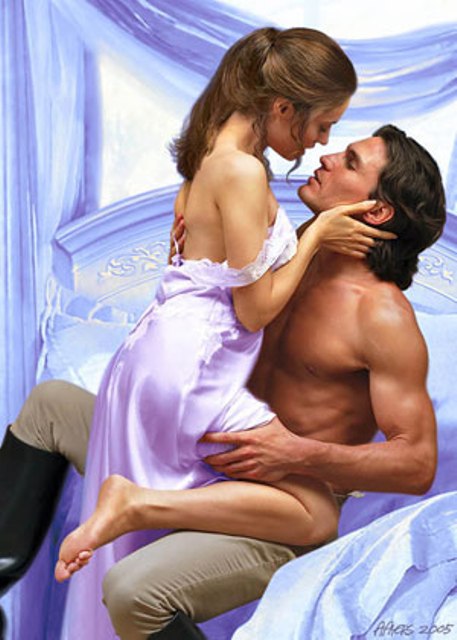 МечтыВ 7 лет ты мечтаешь стать летчиком или космонавтом.В 18 лет ты хочешь организовать свою музыкальную группу, чтобы ездить по миру и чувствовать себя независимым, свободным и популярным.В 24 года хочешь собственную квартиру, даже однокомнатную (но с классным ремонтом!), и крутую машину, типа BMW M5.В 30 лет ты мечтаешь о прибавке к зарплате, работая менеджером или агентом по продажам в обычной компании, и думаешь, как бы оплатить поскорее свой Chevrolet Aveo взятый в кредит и вырваться куда-нибудь в отпуск.В 45 лет окидываешь прожитые годы взглядом, а жизнь о которой мечтал, так и не началась…В 60 лет выходишь  на пенсию… Надеешься прожить остаток лет в комфорте и безопасности, лишь бы никто не трогал… но жизнь так и не началась…Поэтому я и пишу тебе, дорогой читатель. Я подготовил для тебя новую бесплатную книгу, которая поможет тебе четко понять, как начать жить жизнью о которой ты всегда мечтал. Ты узнаешь, как не попасть в капкан, в который попадает так много людей. И вот тебе гарантии: Если  эта книга не оправдает твои ожидания, ты можешь с легкостью отписаться  сделав всего один клик.

(Твоя персональная партнерская ссылка на Бесплатную книгу “Челюсти для бизнесмена”)
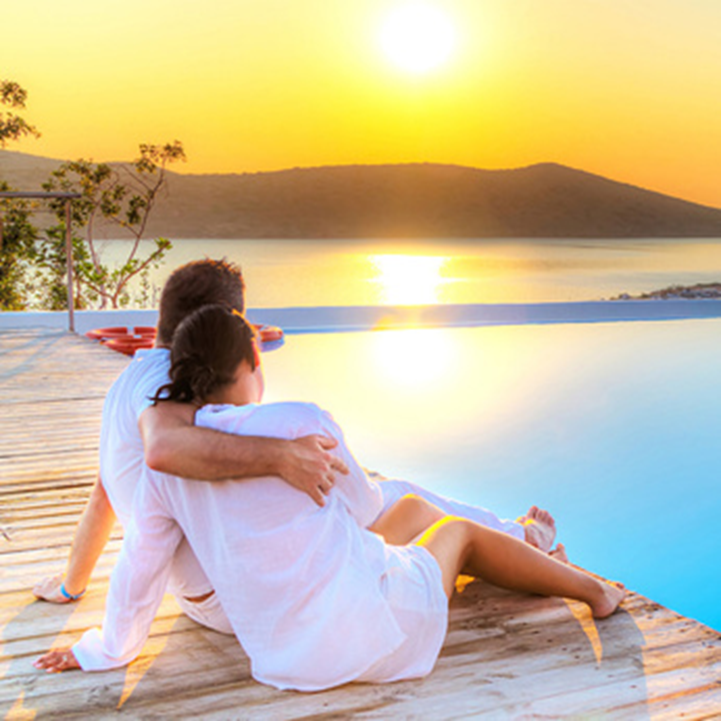 Бездомный, в прошлом бизнесмен Володя жил в приюте для лиц без определенного местожительства. Он едва сводил концы с концами, подрабатывая распространителем журнала «Север» (еженедельный журнал, распространяемый бездомными).Владимир страдал от депрессии и часто употреблял алкоголь. Его бизнес с треском рухнул.4 года его жизни ушли коту под хвост. Печаль и страх неопределенности затягивали Володю в болото.Но где-то в глубине души он верил, мечтал и надеялся, что однажды в его угрюмом туннеле появится свет, и жизнь даст ему еще один шанс взойти на пьедестал. Одним вечером Владимир прогуливался вдоль набережной и наткнулся на потрепанную книгу, на которой едва виднелась часть названия, которая гласила «Бизнесмен». Книга была здорово потрепана, но на ней все еще виднелась авторская подпись.После прочтения названия у Володи сердце ушло в пятки. Ведь это слово означало для него многое, это слово было его призванием в течение 4-х лет. Волна ностальгии затуманила разум Владимира.Он счёл это необычной находкой, вдобавок он очень давно не читал книги, не считая еженедельных журналов.Он тут же взялся за прочтение книги и потратил на это всего 40 минут своего времени.Книга оказалась очень необычной.Володя понял магию исполнения желаний. Дела пошли в гору, и эта книга стала его верным спутником. «Я мечтал стать рок–звездой, как и любой подросток. Кто бы мог подумать, что в итоге я стану успешным интернет-предпринимателем?» — говорит Володя.Удивительно, как одно незначительное событие может начать менять жизнь человека.ЖИЗНЬ КАЖДОМУ ИЗ НАС ДАЕТ ШАНС. Вот только кто-то им пользуется, а кто-то опускает руки и проходит мимо. Не упустите свой шанс прочитать эту книгу (pdf). Ссылка на эту книгу находится внизу. Вот гарантия: Если книга не оправдает ваши ожидания, вы можете с легкостью отписаться.(Твоя персональная партнерская ссылка на Бесплатную книгу “Челюсти для бизнесмена”)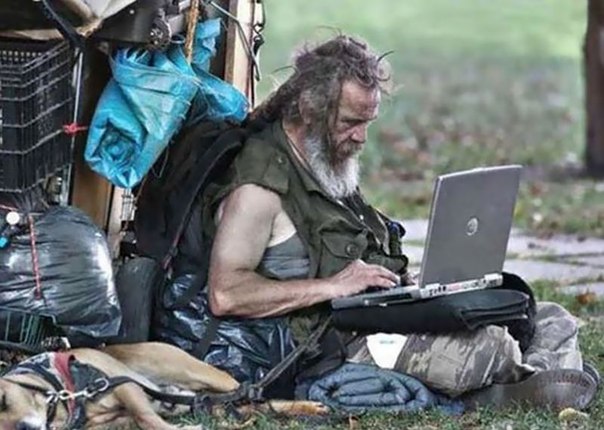 ТЫ СМОЖЕШЬ ПОСМЕЯТЬСЯ НАД ТРЕВОГАМИ ПО ПОВОДУ ДЕНЕГ – ЕСЛИ ПОСЛЕДУЕШЬ ЭТОМУ ПРОСТОМУ ПЛАНУВспомни свои мечты когда ты был маленьким ребенком. То светлое будущее, которое ты видел для себя. Вся жизнь впереди. Каждый день наполнен свежими ожиданиями и возможностями. Тебе казалось что возможно все. Сначала ты хотел стать космонавтом, потом военным летчиком, потом ты хотел быть на обложке журнала Men'shealth в роли топ-модели, рок-звезды или олимпийского чемпиона. Видишь тенденцию?Медленно, почти неощутимо, цель за целью, твои надежды и мечты тихими покинули тебя ... ..и ты смирился с жизнью, которую никогда себе не представлял. И где ты сейчас, много лет спустя? ты надеялся что сможешь развить бизнес или преуспеть в карьере, наслаждаться свободой, но упустил возможность. Ты упустил время… Как много «если бы» исчезли из твоего сознания если бы ты во время совершил это одно действие. Этот первый шаг.Конечно ты скажешь откладывание. Ты не действовал. Откладывание во всех его проявлениях. Ты не совершал действий. Ты не совершал нужных действий. Не совершал необходимых действий. Ты не делал самых важных вещей...Откладывание никогда не приведет тебя чему-то хорошему. Это как оказаться по средине разделяющей полосы на скоростном шоссе и остаться там. Без возможности вернутся назад. Я хочу чтобы ты понимал насколько разрушительной, деструктивной, депрессивной и опасным фактором есть лень и откладываниеЭто болезнь, которая медленно убивает твои планы и мечты, надежды на светлое будущее. Она пускает кровь твоей силе действий и медленно наблюдает за тем как жизненные силы и тонус уходят. Ты сейчас в одном шаге, чтобы ВСЕ ИЗМЕНИТЬ и это проще чем ты думаешь. Перейди по ссылке, чтобы скачать книгу (всего 30 страниц) о том, как победить лень и откладывание. (Твоя персональная партнерская ссылка на Бесплатную книгу “Челюсти для бизнесмена”)100% УДОВЛЕТВОРЕНИЕ!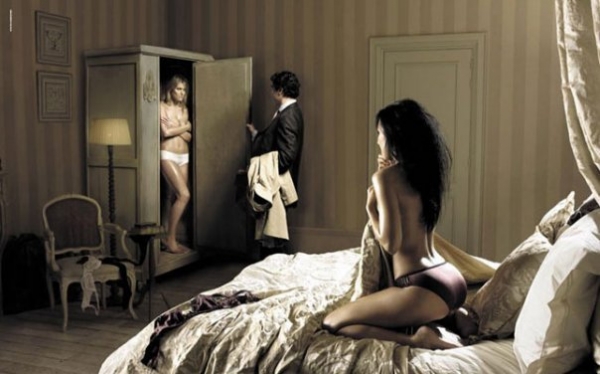 